Уважаемые коллеги!Департамент образования Администрации города Екатеринбурга направляет письмо Главного управления МЧС России по Свердловской области от 21.05.2024 № ИВ-226-38-296 (прилагается) и рекомендует рассмотреть возможность организации выставки плакатов МЧС России «Безопасность начинается с тебя» на территории муниципальных образовательных организаций и лагерей с дневным пребыванием на базе образовательных организаций с привлечением к сотрудничеству музейно-выставочных учреждений и иных экспозиционных площадок. Макеты выставки «Безопасность начинается с тебя» доступны для скачивания по ссылке: https://clck.ru/3AUuUZ. Контактное лицо для взаимодействия Давыдова Ольга Владимировна: т.8-912-264-72-59. СПИСОК РАССЫЛКИк служебной записке от  № Департамент образованияДепартамент образованияДепартамент образованияНачальникам РУО, руководителям ОО, ДОО, ГОЛСлужебная запискаСлужебная запискаСлужебная запискаНачальникам РУО, руководителям ОО, ДОО, ГОЛ05.06.2024.  №3125/51/36.01-29Начальникам РУО, руководителям ОО, ДОО, ГОЛНачальникам РУО, руководителям ОО, ДОО, ГОЛОб организации проведения профилактической акции «Безопасность начинается с тебя»Об организации проведения профилактической акции «Безопасность начинается с тебя»Об организации проведения профилактической акции «Безопасность начинается с тебя»Начальникам РУО, руководителям ОО, ДОО, ГОЛПриложение:на 1 л. в 1 экз.И.о. заместителя директора Департамента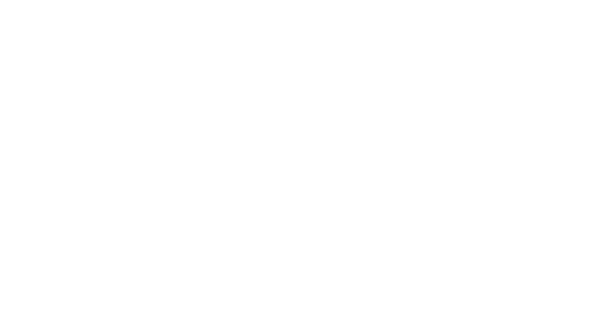 Т.Г. КудиноваЧеремицина Юлия Игоревна+7 (343) 304-12-44Об организации проведения профилактической акции «Безопасность начинается с тебя»№АдресатСпособдоставкиФИО и подпись получателя1Трекина Т.И. Начальник управления образования Верх-Исетского районаDocsVision2Кириченко Е.Ю. Начальник управления образования Октябрьского районаDocsVision3Шичинова О.Г. Начальник управления образования Железнодорожного районаDocsVision4Миронова О.В. Начальник управления образования Академического районаDocsVision5Чергинец Ю.Г. Начальник управления образования Орджоникидзевского районаDocsVision6Пономарева Е.Г. Начальник управления образования Ленинского районаDocsVision7Соколовская И.Р. Начальник управления образования Чкаловского районаDocsVision8Суворова О.С. Начальник управления образования Кировского районаDocsVisionИ.о. заместителя директора ДепартаментаТ.Г. Кудинова